Department of Fashion and Apparel Technology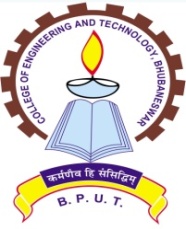 COLLEGE OF ENGINEERING AND TECHNOLOGY(A constituent and autonomous college of Biju Patnaik University of Technology, Odisha)Techno Campus, P.O.-Mahalaxmi Vihar, Bhubaneswar-751029, Odisha, IndiaNAAC ‘A’Ref No:102 /F & AT						                        Date: 10/03/2018QUOTATION CALL NOTICESealed quotations are invited from reputed firms/authorised dealers  having valid GSTIN No for supply and installation of “Glass Vessel for Spray Dryer” to “Department of Fashion & Apparel Technology” along with other terms and conditions. Your quotation should reach the Principal, CET, Ghatikia, Post-Mahalaxmi Vihar -751029, Bhubaneswar, on or before 25-03-2018 by 04 p.m. positively by speed post/ registered post only, with sealed cover envelope super scribed on the top ”Quotation for supply of Glass Vessel for Spray Dryer to Department of Fashion & apparel Technology.” The quotation received after due date shall not be entertained. The rate should be quoted inclusive of transportation; fitting, delivery etc. and delivery of the materials will be made at Dept. of Fashion & Apparel Technology, C.E.T, and Bhubaneswar at the cost of supplier. The amount of GST applicable must be mentioned clearly. The undersigned has the right to accept or reject any or all the quotations without assigning any reason thereof. No hand delivery will be accepted. The authority will not be responsible for any postal delay.Terms & Conditions:All the Glass Vessel for Spray Dryer would be delivered by the supplier / firm at F&AT department, CET, Bhubaneswar, Odisha. The rate quoted should include all taxes, levies, surcharges etc.Transportation & delivery of the Glass Vessel for Spray Dryer should be done at free of cost by the supplier.Payment will be made after successful delivery, installation of the Glass Vessel for Spray Dryer.The supplier has to submit the bills in duplicate along with tax clearance certificate.The delivery should be completed within 7 days from the date of receipt of purchase order.        7.    Warranty- 1 Year                                                                                                                                                        Sd/-                                                                                                                                                                      Head of the DepartmentFashion & Apparel TechnologySl. No.ItemsSpecificationQuantityGlass Vessel for Spray DryerGlass vessel to be attached with the spray dryer machine with micro and nano size powder make.1 no